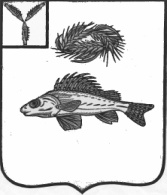 СОВЕТДЕКАБРИСТСКОГО МУНИЦИПАЛЬНОГО ОБРАЗОВАНИЯЕРШОВСКОГО МУНИЙИПАЛЬНОГО РАЙОНА САРАТВОСКОЙ ОБЛАСТИРЕШЕНИЕот 25.07.2018 года							№ 41-118Об утверждении перечня имуществадля поддержки субъектов малогои среднего предпринимательства	Руководствуясь Федеральным законом от 24.07.2007 года № 209-ФЗ «О развитии малого и среднего предпринимательства в Российской Федерации», в соответствии с постановлением Правительства Российской Федерации от 21.08.2010 г. № 645 «Об имущественной поддержке субъектов малого и среднего предпринимательства при предоставлении федерального имущества», Уставом Декабристского муниципального образования, Ершовского муниципального района Саратовской области, Совет Декабристского муниципального образованияРЕШИЛ:	1. Утвердить перечень муниципального имущества Декабристского муниципального образования, свободного от прав третьих лиц (за исключением имущественных прав субъектов малого и среднего предпринимательства), предусмотренного частью 4 статьи 18 Федерального закона "О развитии малого и среднего предпринимательства в Российской Федерации", в целях предоставления муниципального имущества  Декабристского МО во владение и (или) пользование на долгосрочной основе субъектам малого и среднего предпринимательства и организациям, образующим инфраструктуру поддержки субъектов малого и среднего предпринимательства, согласно приложению к настоящему решению.	2. Считать утратившим силу приложение № 1 решения Совета Декабристского МО № 18-57 от 05.07.2017 г. «Об имущественной поддержке субъектов малого и среднего предпринимательства при предоставлении муниципального имущества».	3. Настоящее решение вступает в силу со дня подписания.Секретарь советаДекабристского МО							Новикова А.Н.									Приложение №1									к решению Совета									Декабристского МО№ п/пНаименования  имущества, адресИндивидуализирующие характеристики имуществаБалансовая принадлежность1Земельный участок,Территория Декабристского МО, 64:13:210701:21Для сельскохозяйственного производства, 33 000 кв.м.